UK University & Apprenticeship Search Virtual Fair Activity Sheet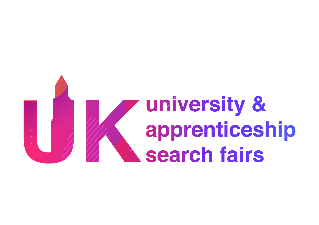 This activity sheet is designed to help you get the most out of your visit to the October 20th virtual event. Login at: https://ukunisearch.vfairs.com/The main purpose of your visit is to find out more from the university and apprenticeship experts at each stand by asking them questions. Look through the exhibitor list in the exhibition halls & list 3 exhibitors you’d like to find out more about. a………………………………………………………………………………………………………………….…..b………………………………………………………………………………………………………………….…..c………………………………………………………………………………………………………………….…..Write down 3 questions you would like to ask exhibitors about going to university or taking an apprenticeship. You can click on their stand to talk directly with admissions experts, current students & recruitment officers. a………………………………………………………………………………………………………………….…..b……………………………………………………………………………………………….…………..…….…...c………………………………………………………………………………………………………………….…..What did you discover?…………………………………………………………………………………………………………..……….…...……………………………………………………………………………………………………....……..…….…..……………………………………………………………………………………………………....……..…….…...Different universities have different layouts. Pick 3 exhibitors from the list and ask if they are a “Campus” or a “City” University. What are the pros and cons of a Campus University and a City University?a.…………………………………………………………………………………………………………...…….…..b.…………………………………………………………………………………………………………..…….…..c…………………………………………………………….……………….……………………………..…….…..Apprenticeships are a fantastic way to earn while you learn. There are colleges, universities, and ASK Apprenticeships (The National Apprenticeship Service),  at the event who offer a range of apprenticeships from GCSE to degree level. Speak to 2 exhibitors about apprenticeships, and make a note of what you discover.a………………………………………………………………………………………………………………….…..b……………………………………………………………………………………………………………….……..Grade requirements vary depending on each university. Ask 2 universities about “Contextual Offers” and what the requirements are. a………………………………………………………………………………………………………..…..…….…..b…………………………………………………………………………………………………………...…….…..There are lots of exhibitors who offer interesting courses and specialisms you might not have heard of.  Visit the stand of the following and find out what they do.Hereford College of Arts…………….....……………………………....…..……………………….…..University of Law…………..….…...……….…………………...…….…….……..………..…..……….SOAS, University of London….……..……………………….......…...…….…..….…..…..……….What is the difference between a Year Abroad and a Placement Year? Ask 2 different exhibitors about their Year Abroad opportunities.a………………………………………………………………………………………………………..……….…..b………………………………………………………………………………………………………..……….…..There are a number of differences between going to university in each country in the UK. Speak to one university from each country listed below, what differences did you find out about their courses? E.g. Grade requirements, course length, etc.Wales (e.g. Cardiff University)   ………………………………………………………………………Scotland (e.g. Glasgow Caledonian University) ……………………………………………...Find out about the deferrals process at 2 different universities. Would you consider deferring and taking a gap year?………………………………………………………………………………………………………………………………………………………………..……………………………………………………………………………..Write on the back any other important additional information you have found out from speaking to exhibitors, visiting stands and participating in webinars.